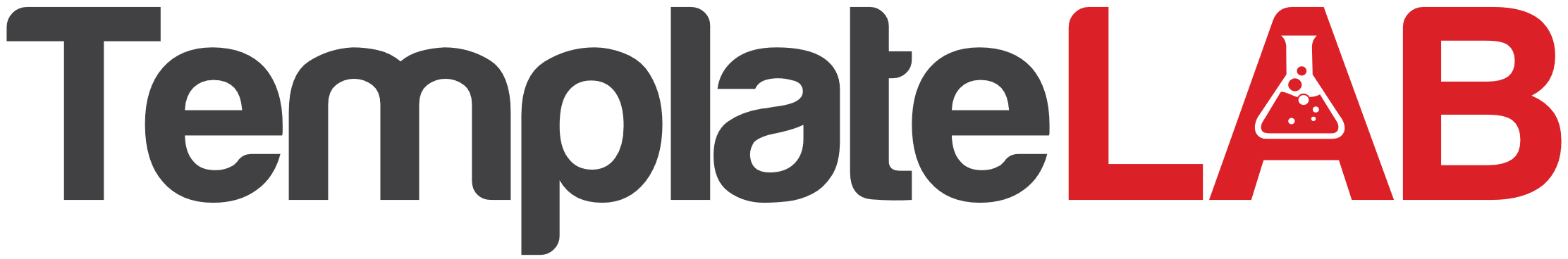 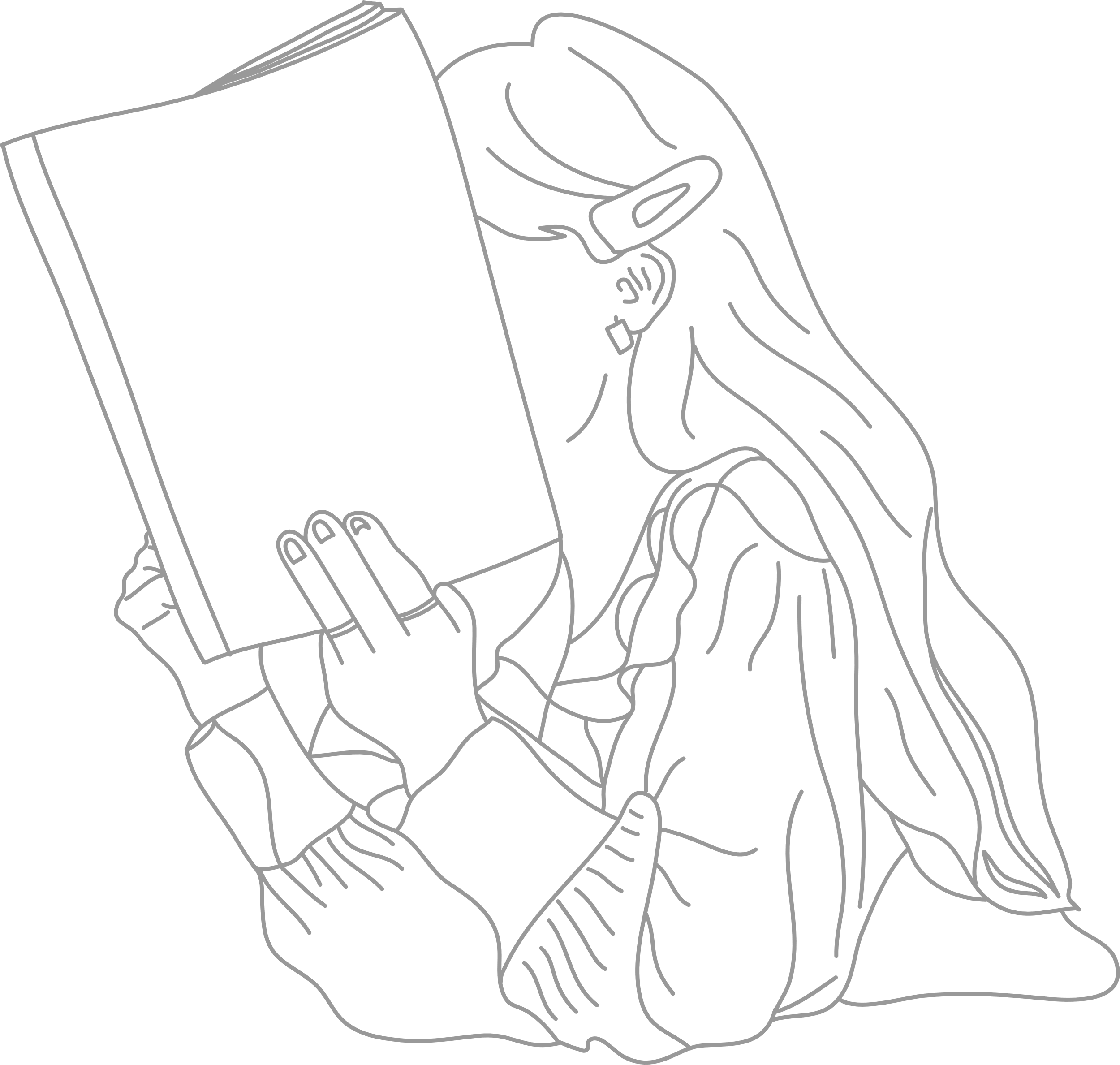 MONTUEWEDTHUFRISATSUN